ANEXO I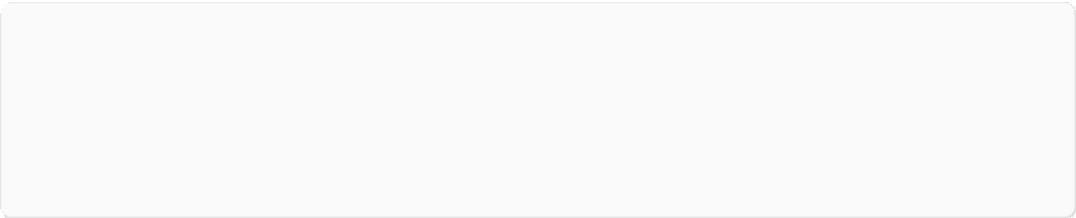 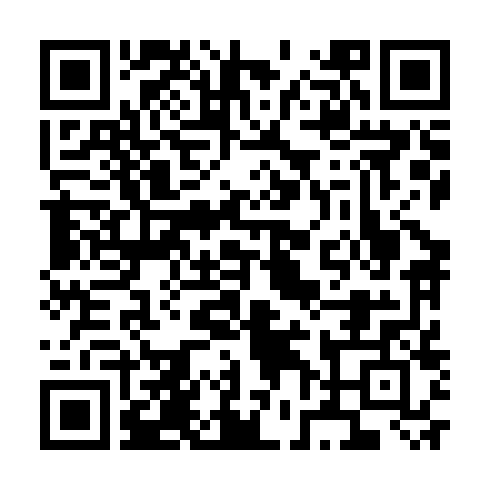 FICHA DE INSCRIÇÃO DO CANDIDATONOTA: É necessário anexar a esta ficha declaração emitida pelo setor de Recursos Humanos do respectivo câmpus, atestando se é servidor em efetivo exercício no IFG. No caso do Coordenador de Curso, também é necessário juntar a Portaria de designação; no caso do discente, comprovante de matrícula atual emitido pela Corae do respectivo câmpus.Instituto Federal de Educação, Ciência e Tecnologia de GoiásAvenida Assis Chateaubriand, nº 1.658, Setor Oeste, GOIÂNIA / GO, CEP 74.130-012 (62) 3612-2203 (ramal: 2203)NomeMatrícula nºCâmpusE-mailTelefone/RamalCelular